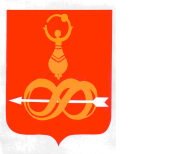 Муниципальное бюджетное учреждение                    «Молодёжный центр «Вертикаль»                                        427060, УР, с. Дебёсы, ул. Радищева д.6         тел. (8341) 4-12-23, muvertikal@mail.ru                    ОГРН 1021800673036                               ИНН/КПП 1807002738/182801001                  «___» ____________     2017г. № __             на №____ от «____»___________20__г.ИНФОРМАЦИЯпо организации летней оздоровительной компании  2018 годВ МБУ «Молодежный центр «Вертикаль»В течении лета 2018 года  реализовано  5 программ по временному трудоустройству подростков  и  трудоустроим  27 подростков    на сумму  234797,00 рублей  с республиканского бюджета  и 136095.00 тысяч рублей  с местного бюджета  22 подростка (12000.00  с программы «Профилактика правонарушений»-2 подростка ( состоящие в ПДН)Всего трудоустроено 49 подростков, из них дети с ограниченными возможностями- 2, из малообеспеченных семей-12,  состоящие в  ПДН-5 подростков.  Всего  за лето 2018 года было занято  10 подростков состоящих в ПДН.          С 01 по 29 августа   была организована работа 12 сводных отрядов  во всех МО района  с планируемым охватом детей  339 человек.         Со 2 по 26 июля 2018 года,  на базе МБОУ «Дебесская СОШ» был организован лагерь труда и отдыха с дневным пребыванием «Трудовой десант». В смене лагеря, целью которой являлась организация полезной занятости несовершеннолетних, профилактика безнадзорности и правонарушений, приняли участие по 20 подростков целевой группы. Деятельность воспитанников во время лагерной смены осуществлялось в двух  отрядах по10 человек, были организованы спортивно – оздоровительные, патриотические, досуговые, творческие, социально-адаптационные,  мероприятия, кроме этого в течении двух часов в день дети занимались благоустройством села Дебесы, строительством новой экспозиционной площадки Муниципального бюджетного учреждения культуры «Дебёсский районный музей истории Сибирского тракта» на участке старой дороги по программе «Государева дорога»  и  построили  детскую площадку на улице Кузьмы Ложкина  и 50лет Победы (фин. 169500.00)..  Заработную плату дети получили   с местного бюджета в сумме  136095.20, кроме этого    все подростки получили  материальную помощь  через ЦЗН. С 6 по 19 августа для подростков 13 – 17 лет целевой группы  был организован стационарный лагерь с дневным пребыванием «Кто я завтра?». В ходе реализации профильной лагерной смены все цели и задачи были реализованы в полном объеме. Мероприятия в лагере были разделены на 4 блока, такие как: образовательный, психологический, командообразующий и блок профессиональных проб. Данная смена представляла собой деловую игру, в которой участники лагерной смены  побывали  в разных социальных слоях профессиональной деятельности. Один день провели в администрации района, где каждый подросток попробовал себя в роли главы, бухгалтера, специалиста по кадрам, финансистом, специалистом ЗАГСа, журналистом, психологом, познакомился с работой отдела молодежи физической культуры и спорта, председателя Совета депутатов. Кроме этого проводились  тренинги и практические занятия, направленные на формирование у учащихся качества творческой, активной и легко адаптирующейся личности, способной реализовать себя в будущей профессии в современных социально-экономических условиях. Так же проводились  беседы,  которые помогут  детям разрешить и предупредить сложные жизненные ситуации в дальнейшей жизни подростков.   В работе лагеря были применены     различные ролевые игры. Постановка мини-спектакля. Использованный арт-терапевтический метод (куклотерапия) активизировал творческий потенциал участников как на невербальном (изготовление верховой куклы), так и на вербальном (сочинение пьесы) уровнях. Для снижения уровня тревожности участникам были предложены темы спектаклей: «Дружба», «Изменение», «Преодоление». Воплощение темы показал основные проблемы участников (несколько искаженное понимание дружбы, отсутствие представлений о путях и ресурсах, позволяющих достичь цели), с которыми можно работать дальше.         Использование игрового метода в профориентационной работе позволило детям увидеть целостность проблемы выбора, её наиболее существенные аспекты. Во время игры дети научились принимать  волевые решения, в той или иной ситуации  ролевым (профессиональным) поведением. На средства фонда было организовано трехразовое питание детей, приобретены футболки и бейсболки с логотипом проекта, поощрительные призы и сертификаты участников смены.        Данное направление проекта   формировало  у подростков качество творческой,  активной и легко адаптирующейся личности, способной реализовать себя в будущей профессии в современных социально-экономических условиях;расширили знания  о рынке труда; получили навыки  проектирования будущей карьеры;  полученные  на  практике  знания и навыки  применять в жизни; формировали  готовность брать на себя ответственность за свой выбор; организовали  познавательный , активный и содержательный досуг подростков; способствовали  развитию креативности участников; создали  благоприятные условия  для эффективного взаимодействия подростков с помощью психологических тренингов и совместного отдыха. По итогам лагерной смены «Кто я завтра?»  дети совместно с вожатыми сняли фильм.   Каждый участник получил сертификат о прохождении  профориентационного курса  и индивидуальное заключение с рекомендациями психолога по дальнейшим шагам профессионального самоопределенияДиректор МБУ «Молодежный центр «Вертикаль»                                                            Л.А.СаламатоваНазваниеСпециализация, виды работСпециализация, виды работМесто проведениярекомендуемое кол-во челиюньиюльавгустрекомендуемая сумма финансирования (руб.)1.Мы живем в России 1.Мы живем в России сводные отряды МО "Дебесское", МО "Сюрногуртское", МО "Нижнепыхтинское", МО "Заречномедлинское", МО "Большезетымское", МО "Старокычское", МО "Тыловайское", МО "Уйвайское", МО "Тольенское", МО "Котегуртское"1201-29100184,002.МастерОК 2.МастерОК швейное дело д. Сюрногурт 4436212,003.Инспектор ОК 43.Инспектор ОК 4архивное дело с. Дебесы3327353,004.Место под солнцем 4.Место под солнцем благоустройство родника д. Большой Зетым 404-29-4чел34577,005.Стадион моей мечты 5.Стадион моей мечты благоустройство  спортивной площадки со спортивными сооружениями и футбольной площадкой д. Тольен 4436471,00ИТОГОИТОГО27234797,00